Dyffryn Clwyd Mission Area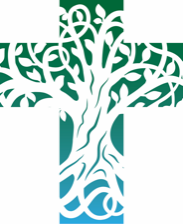 Sunday 9th May 2021 SIXTH SUNDAY of EASTERROGATION SUNDAYPrayers for those in particular need: If you know anyone who would like to be included in our weekly prayer list across our churches – please email the administrator by Thursday lunchtime each week on  admin@dyffrynclwyd.co.uk;  We continue to hold in our prayers, those who are sick or in particular need especially: David; Merion; Tony; Frank; Mari; Casandra; Eirlys; Pat, May; Briony; Terry; Janet; Sylvia; Lesley; Sandra; Faith; Sheila; Andy; Ken; Peter; Ion & Monica; Val; Margaret; Jane; John; Christine; Suzanne; Rosemary Williams; Michael and Rosita; Rowan and family; Colin Edwards; Bert Harrison; Sian Harrison; Zackery Okane; Joy Mount, Nia Edwards. The family of Joanne Cartwright - Lily, Laurence and Elysia. Susan Davies, Tony Howarth. For those who have recently departed: Joanne Cartwright, Geoffrey Mount, Capt. Dawn Jamieson (208-Field-Hospital) departed.Nursing Homes and Care Homes: We continue to pray for all those who live and work in our nursing and residential care homes. -------------------------------------------------------------------------------------------------------------------------------------------MASKS MUST BE WORN IN CHURCH – IF YOU HAVE A MEDICAL EXEMPTION PLEASE INFORM THE CLERGY. Services for 16th May 2021 – Alleluia He is Risen!Please book a place and join us on Sunday 16th May 2021:  9.00 am Llanrhydd, Llanarmon; 9.30 am Cyffylliog; 10.30 am St Peter’s Ruthin & Llanbedr; 11.00 am Llanfair; 4.00 pm Llanfwrog and Llanynys; 6.00pm LlanychanBook a place at Worship Booking – Dyffryn Clwyd; this link will take you directly to the page. Scroll down and all the services for Sunday will be visible for you to book, please follow the link. If you are unable to book online for whatever reason, please contact the church wardens or the clergy, who will do this for you. Online services. If you cannot join us in person, you will find the Sunday celebration of Holy Eucharist  available live at 10.30 am www.dyffrynclwyd.co.uk/Live;  with daily services available online Mon-Sat from 10.00 am.  Church community meetings: Following our Easter Vestry meeting, Fr Huw is proposing to meet with each church community to discuss the development of the Mission Area Plan. Thanks to those who have already attended; the remaining meetings are as follows:- May10th Llanfair church 7.00 pm; 11th Llanarmon church 2.00 pm; 12th Ruthin Town churches 7.00 pm in Llanfair church; 14th Llanbedr church 10.00 am, venue Llanbedr village hall with Llanychan 2.00 pm and Llangynhafal 4.00 pm; 29th  Llanynys church 2.00pm Open Day; Efenechtyd to be confirmed. 13th May – Thursday Ascension Day All are welcome to join us for our Ascension Day celebrations:10.00 am Holy Eucharist at St Garmon’s Llanarmon yn Ial, followed by a socially distanced breakfast outside. Booking necessary please go to Worship Booking – Dyffryn Clwyd to book a place. 7.00 pm Old St Peter’s church Llanbedr outdoor Holy Eucharist.  Save the date! Readings for Next Sunday 16th May 2021 ~ Sunday after Ascension DayActs 1. 15-17, 21-26; Psalm 1; 1 John 5 9-13; John 17. 6-19Acts 10. 44-48While Peter was still speaking, the Holy Spirit fell upon all who heard the word. The circumcised believers who had come with Peter were astounded that the gift of the Holy Spirit had been poured out even on the Gentiles, for they heard them speaking in tongues and extolling God. Then Peter said, ‘Can anyone withhold the water for baptizing these people who have received the Holy Spirit just as we have?’ So he ordered them to be baptized in the name of Jesus Christ. Then they invited him to stay for several days.Psalm 981 O sing to the Lord a new song,   for he has done marvellous things.His right hand and his holy arm   have gained him victory.2 The Lord has made known his victory;   he has revealed his vindication in the sight of the nations.3 He has remembered his steadfast love and faithfulness   to the house of Israel.All the ends of the earth have seen   the victory of our God.4 Make a joyful noise to the Lord, all the earth;   break forth into joyous song and sing praises.5 Sing praises to the Lord with the lyre,   with the lyre and the sound of melody.6 With trumpets and the sound of the horn   make a joyful noise before the King, the Lord.7 Let the sea roar, and all that fills it;   the world and those who live in it.8 Let the floods clap their hands;   let the hills sing together for joy9 at the presence of the Lord, for he is coming   to judge the earth.He will judge the world with righteousness,   and the peoples with equity.1 John 5. 1-6Everyone who believes that Jesus is the Christ* has been born of God, and everyone who loves the parent loves the child. By this we know that we love the children of God, when we love God and obey his commandments. For the love of God is this, that we obey his commandments. And his commandments are not burdensome, for whatever is born of God conquers the world. And this is the victory that conquers the world, our faith. Who is it that conquers the world but the one who believes that Jesus is the Son of God?This is the one who came by water and blood, Jesus Christ, not with the water only but with the water and the blood. And the Spirit is the one that testifies, for the Spirit is the truth.John 15. 9-17As the Father has loved me, so I have loved you; abide in my love. If you keep my commandments, you will abide in my love, just as I have kept my Father’s commandments and abide in his love. I have said these things to you so that my joy may be in you, and that your joy may be complete.‘This is my commandment, that you love one another as I have loved you. No one has greater love than this, to lay down one’s life for one’s friends. You are my friends if you do what I command you. I do not call you servants* any longer, because the servant* does not know what the master is doing; but I have called you friends, because I have made known to you everything that I have heard from my Father. You did not choose me but I chose you. And I appointed you to go and bear fruit, fruit that will last, so that the Father will give you whatever you ask him in my name. I am giving you these commands so that you may love one another.Post Communion PrayerBountiful God, whose Son Jesus Christ gives the water of eternal life: may we thirst for you, the spring of life and source of goodness, through him who is alive and reigns, now and for ever. AmenDydd Sul 9ed Mai 2021Chweched Sul y PasgColect am y Dydd.O Dduw ein hiachawdwr, gwaredaist ni rhag galluoedd y tywyllwch a’n dwyn i deyrnas dy Fab:  caniatâ iddo ef a’n galwodd ni’n ôl i fywyd trwy ei angau, ein cyfodi i lawenydd tragwyddol trwy ei bresenoldeb parhaus ynom ni;  trwy Iesu Grist dy Fab ein Harglwydd, sy’n fyw ac yn teyrnasu gyda thi a’r Ysbryd Glân, yn un Duw, yn awr ac am byth. 	Amen.Darlleniad o Actau  10.44-48Tra oedd Pedr yn dal i lefaru'r pethau hyn, syrthiodd yr Ysbryd Glân ar bawb oedd yn gwrando'r gair. Synnodd y credinwyr Iddewig, cynifer ag oedd wedi dod gyda Pedr, am fod rhodd yr Ysbryd Glân wedi ei thywallt hyd yn oed ar y Cenhedloedd; oherwydd yr oeddent yn eu clywed yn llefaru â thafodau ac yn mawrygu Duw.	Yna dywedodd Pedr, "A all unrhyw un wrthod y dŵr i fedyddio'r rhain, a hwythau wedi derbyn yr Ysbryd Glân fel ninnau?" A gorchmynnodd eu bedyddio hwy yn enw Iesu Grist. Yna gofynasant iddo aros am rai dyddiau.Dyma air yr Arglwydd.    Diolch a fo i Dduw.Salm 98Canwch i'r Arglwydd gân newydd, oherwydd gwnaeth ryfeddodau. Cafodd fuddugoliaeth â'i ddeheulaw ac â'i fraich sanctaidd.Gwnaeth yr Arglwydd ei fuddugoliaeth yn hysbys, datguddiodd ei            gyfiawnder o flaen y cenhedloedd.Cofiodd ei gariad a'i ffyddlondeb tuag at dŷ Israel; gwelodd holl gyrrau'r   ddaear fuddugoliaeth ein Duw.4 	Bloeddiwch mewn gorfoledd i'r Arglwydd, yr holl ddaear, canwch mewn llawenydd a rhowch fawl.5	Canwch fawl i'r Arglwydd â'r delyn, â'r delyn ac â sain cân.6	Â thrwmpedau ac â sain utgorn bloeddiwch o flaen y Brenin, yr Arglwydd.7	Rhued y môr a'r cyfan sydd ynddo, y byd a phawb sy'n byw ynddo.8	Bydded i'r dyfroedd guro dwylo; bydded i'r mynyddoedd ganu'n llawen gyda'i gilydd,9	o flaen yr Arglwydd, oherwydd y mae'n dyfod i farnu'r ddaear; bydd yn barnu'r byd â chyfiawnder, a'r bobloedd ag uniondeb.Darlleniad o 1 Ioan   5.1-6Pob un sy'n credu mai Iesu yw'r Crist, y mae wedi ei eni o Dduw; ac y mae pawb sy'n caru tad yn caru ei blentyn hefyd. Dyma sut yr ydym yn gwybod ein bod yn caru plant Duw: pan fyddwn yn caru Duw ac yn cadw ei orchmynion. Oherwydd dyma yw caru Duw: bod inni gadw ei orchmynion. Ac nid yw ei orchmynion ef yn feichus, am fod pawb sydd wedi eu geni o Dduw yn gorchfygu'r byd. Hon yw'r oruchafiaeth a orchfygodd y byd: ein ffydd ni. Pwy yw gorchfygwr y byd ond y sawl sy'n credu mai Iesu yw Mab Duw?	Dyma'r un a ddaeth drwy ddŵr a gwaed, Iesu Grist; nid trwy ddŵr yn unig, ond trwy'r dŵr a thrwy'r gwaed. Yr Ysbryd yw'r tyst, am mai'r Ysbryd yw'r gwirionedd.Dyma air yr Arglwydd.      Diolch a fo i Dduw.Gwrandewch Efengyl Crist yn ôl Sant Ioan 15.9-17Gogoniant i ti, O Arglwydd.Fel y mae'r Tad wedi fy ngharu i, yr wyf finnau wedi eich caru chwi. Arhoswch yn fy nghariad i. Os cadwch fy ngorch-mynion fe arhoswch yn fy nghariad, yn union fel yr wyf fi wedi cadw gorchmynion fy Nhad, ac yr wyf yn aros yn ei gariad ef. "Yr wyf wedi dweud hyn wrthych er mwyn i'm llawenydd i fod ynoch, ac i'ch llawenydd chwi fod yn gyflawn.	Dyma fy ngorchymyn i: carwch eich gilydd fel y cerais i chwi. Nid oes gan neb gariad mwy na hyn, sef bod rhywun yn rhoi ei einioes dros ei gyfeillion. Yr ydych chwi'n gyfeillion i mi os gwnewch yr hyn yr wyf fi'n ei orchymyn ichwi. Nid wyf mwyach yn eich galw yn weision, oherwydd nid yw'r gwas yn gwybod beth y mae ei feistr yn ei wneud. Yr wyf wedi eich galw yn gyfeillion, oherwydd yr wyf wedi gwneud yn hysbys i chwi bob peth a glywais gan fy Nhad.	Nid chwi a'm dewisodd i, ond myfi a'ch dewisodd chwi, a'ch penodi i fynd allan a dwyn ffrwyth, ffrwyth sy'n aros. Ac yna, fe rydd y Tad i chwi beth bynnag a ofynnwch ganddo yn fy enw i.Dyma Efengyl yr Arglwydd.Moliant i ti, O Grist.Gweddi ar ôl y CymunO Dduw haelionus, dy Fab Iesu Grist sy’n rhoi dŵr y bywyd tragwyddol:  bydded i ni sychedu amdanat ti, ffynnon bywyd a ffynhonnell daioni, trwyddo ef sy’n fyw ac yn teyrnasu, yn awr a hyd byth.  Amen.Dyffryn Clwyd Mission Area OfficeThe office will be closed to visitors for the present time.  Please contact me on Email at admin@dyffrynclwyd.co.uk;Web address www.Dyffrynclwyd.co.uk;Prayer for today God our redeemer, you have delivered us from the power of darkness and brought us into the kingdom of your Son: grant, that as by his death he has recalled us to life, so by his continual presence in us he may raise us to eternal joy; through Jesus Christ your Son our Lord, who is alive and reigns with you and the Holy Spirit, one God, now and for ever. Amen